Research OfficeEligibility Assessment Form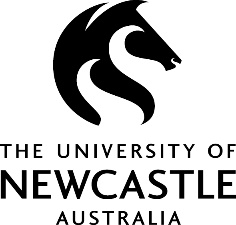 Fellowship SchemesApplicant DetailsPhD Conferral (Award) Date (for ARC schemes)Please provide details of all PhDs if applicant holds more than onePhD Conferral Date as indicated on your award letter or academic transcript. PhD Thesis Pass Date (for NHMRC or MRFF schemes)Please provide details of all PhDs if applicant holds more than onePhD Thesis Pass Date as indicated on your thesis pass letter or confirmed by Graduate Research. This is the date your thesis was classified as “passed” by your thesis examiners, or if corrections were required, the date that the corrections were approved by the university.Application ID, if known (Example: DE230000001)Project Title (short descriptive title that is no more than 20 words)Career Interruptions Please list all periods of non-research after obtaining your PhD which should be considered when assessing your eligibility to apply for the nominated scheme. Please refer to Appendix 1 for examples of career interruptions.(Add more rows if required)Career Interruption SummaryPlease provide a brief summary of your Career Interruptions which may impact your eligibility.Please return your completed form to research-applications@newcastle.edu.au Appendix 1: Career Interruption examplesAustralian Research CouncilCareer Interruptions are career and/or life experiences, which have affected a researcher’s capacity, productivity or contribution. It is understood that the impact of any interruption may extend beyond the duration of a specific event, and the full extent of any interruption, reflecting individual circumstances.Please note that evidence may be requested for interruptions claimed.Each period of career interruption must be significant and not overlapping. Interruptions include but are not limited to:Disruption due to international relocationCaring responsibilitiesDisabilityDisaster management and recoveryLimited or no access to facilities and resources—such as through workplace interruptionsMedical conditionsNon-research positions, not concurrent with research employmentParental leaveUnemploymentPrimary carer of a dependent childNational Health and Medical Research CouncilA Career Disruption is defined as a prolonged interruption to an applicant’s capacity to work, due to:pregnancy major illness/injurycarer responsibilities.The period of career disruption may be used:  to determine an applicant’s eligibility for an Emerging Leadership Investigator Grant to allow for the inclusion of additional track record information for assessment of an applicationfor consideration by peer reviewers.  To be considered for the purposes of eligibility and peer review, a period of Career Disruption is defined as: a continuous absence from work for 90 calendar days or more, and/or continuous, long-term, part-time employment (with defined %FTE) due to circumstances classified as Career Disruption, with the absence amounting to a total of 90 calendar days or more.Any other types of interruptions are classed as Relative to Opportunity considerations, which are used for track record assessment but not for eligibility assessment.Fellowship applicants who do not meet the PhD timing requirements of the relevant scheme, but have eligible career interruptions, should use the Career Interruption Calculator to estimate their eligibility.Applicants requiring further advice on their eligibility status can submit this Eligibility Assessment Request Form to the Research Office by the applicable deadline and Research Office staff will provide additional advice. Please email completed forms and supporting evidence of each interruption to research-applications@newcastle.edu.auNameSchoolContact No.Application IDSchemeEmail (external applicants only)Career Interruption TypeStart and Finish Date (day/month/year – day/month/yearTotal Period of Interruption(in months)FTE at work(if applicable)Research Office Comments Only